Mở Ghi Danh MedicareNgày 15 tháng Mười – ngày 7 tháng Mười Hai   $ 		Nó Có Thể Tiết Kiệm Tiền Quý vị có thể tìm được phí bảo hiểm thấp hơn và các quyền lợi bổ sung bằng cách so sánh các lựa chọn của Chương Trình Medicare Advantage và Chương Trình Thuốc Theo Toa của quý vị.		Nó Dễ Dàng Các cố vấn SHIBA chuyên nghiệp, vô tư, và miễn phí có thể giúp bạn chọn chương trình Medicare tốt nhất trong một buổi tư vấn. 	Nó Tiện Lợi Cuộc hẹn của quý vị có hoàn tất qua điện thoại hay qua trực tuyến. Sự chọn lựa của quý vị. Gọi số (503) 988-3646 để làm cuộc hẹn. 
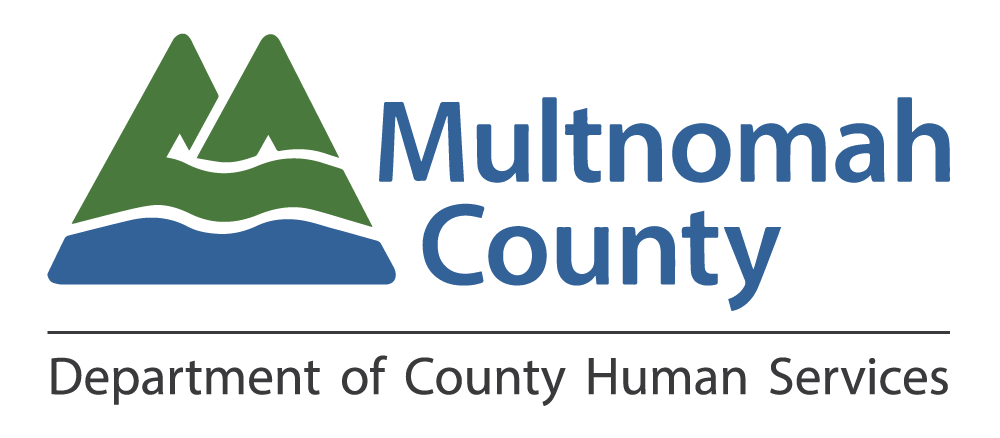 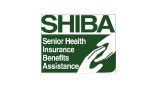 